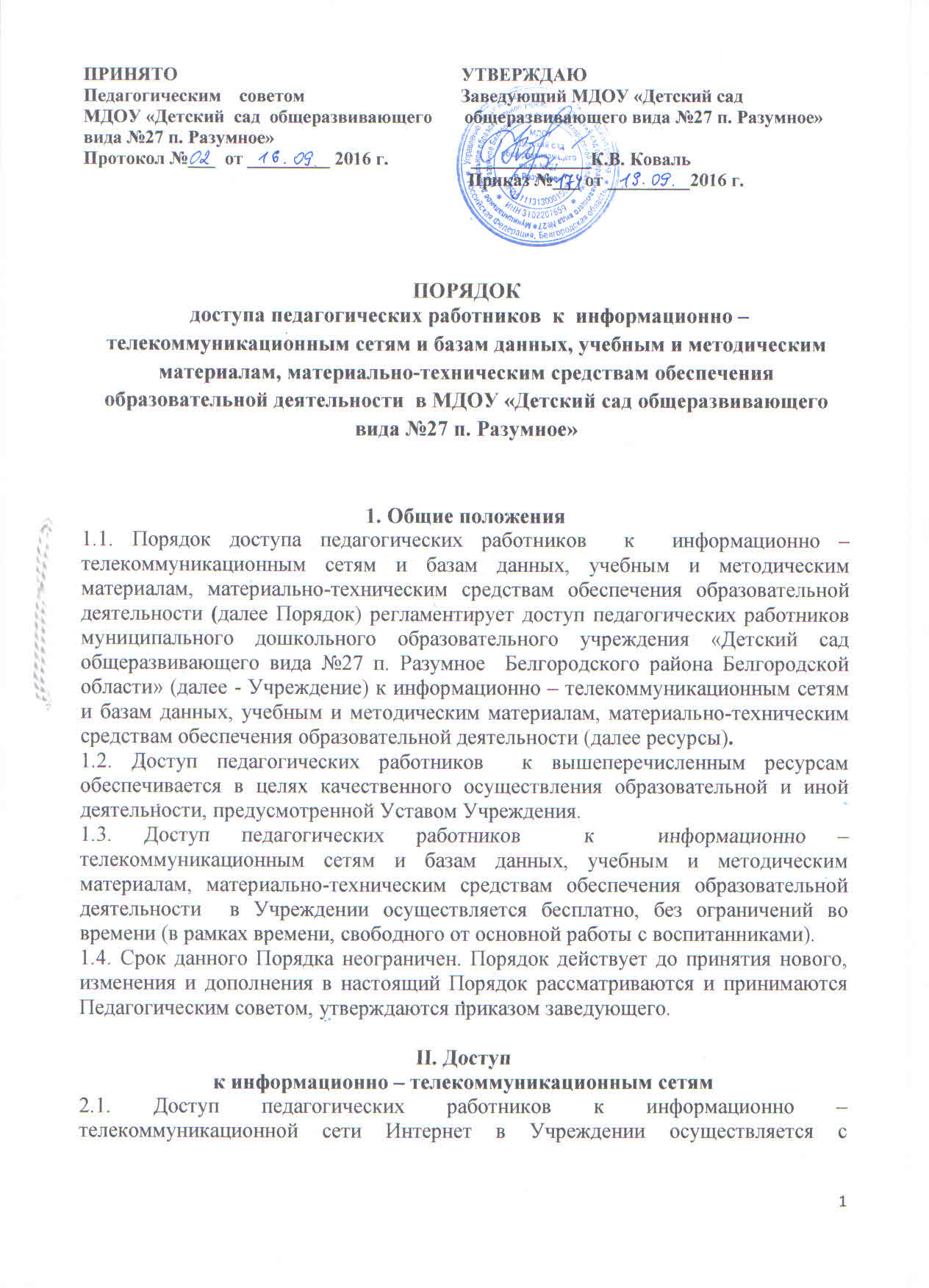 персональных компьютеров (ноутбуков и др.), подключенных к сети Интернет, без ограничения времени и потребленного трафика.2.2. Для доступа к информационно – телекоммуникационным сетям в Учреждении педагогическому работнику предоставляются идентификационные данные  (логин и пароль, электронный ключ). Предоставление доступа осуществляется заведующим или старшим воспитателем по согласованию.III. Доступ к базам данных3.1. Педагогическим работникам Учреждения обеспечивается доступ к следующим электронным базам данных:- профессиональным базам данных;- информационным справочным системам;- поисковым системам.3.2. Доступ к электронным базам данных осуществляется на условиях, указанных в Договорах, заключенных Учреждением с правообладателем электронных ресурсов.3.3. Информация об образовательных, методических, научных, нормативных и других электронных ресурсах, доступных к использованию, размещена на официальном сайте Учреждения.3.4. Учебные и методические материалы, размещаемые на официальном сайте Учреждения, находятся в открытом доступе.IV. Доступ к учебным и методическим материалам4.1. Учебные и методические материалы Учреждения, размещаемые в методическом кабинете, находятся в открытом доступе.4.2. Педагогическим работникам  по их запросам  могут выдаваться во временное пользование учебные и методические материала, находящиеся в методическом кабинете.4.3. Выдача педагогическим работникам во временное пользование учебных и методических материалов  осуществляется старшим воспитателем. Срок, на который выдаются учебные и методические материалы, определяется самим педагогом с учетом реализации образовательной программы Учреждения.4.4. Выдача и возврат  учебных и методических материалов фиксируется в журнале выдачи методических и дидактических материалов (пособий).4.5. При получении учебных и иных методических материалов на электронных носителях, подлежащих возврату, педагогическим работникам запрещается удаление или изменение информации на электронных носителях.V. Доступ к материально-техническим средствам обеспечения образовательной деятельности5.1. Доступ педагогических работников к материально-техническим средствам обеспечения образовательной деятельности осуществляется:- без ограничения к спортивно – музыкальному залу  и иным  помещениям и местам проведения занятий с воспитанниками в соответствии с расписанием занятий;-  к  спортивно – музыкальному залу и иным помещениям и местам проведения занятий вне времени, определенного расписанием занятий в соответствии с графиком занятости данных помещений.5.2. Использование движимых (переносных) материально – технических средств обеспечения образовательной деятельности (телевизор, музыкальный центр, мультимедийный проектор и др.) осуществляется с разрешения заведующего, старшего воспитателя или заведующего хозяйством, ответственных за сохранность и правильное использование соответствующих средств.5.3. Для организации образовательной деятельности педагогический работник имеет право пользования копировальной техникой  (принтер, сканер) в кабинете заведующего, старшего воспитателя, педагога – психолога во время, свободное от работы с детьми.5.4. Накопители информации (СD-диски, флеш-накопители, карты памяти), используемые педагогическими работниками при работе с компьютерной информацией, предварительно должны быть проверены на отсутствие  вредоносных компьютерных программ.